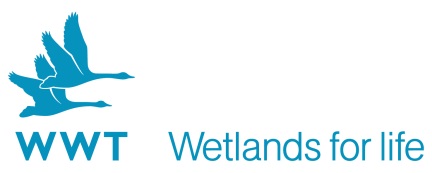 VOLUNTEER OPPORTUNITY: 		Illuminature Steward Why do we need you?At WWT London, we shape incredible experiences for visitors, and help our audience to understand why wetlands are so important.It’s important for us to reach as many people as possible, from as varied a background as possible. To this end, we are hosting “Illuminature”: a light trail that runs from 22nd October to 9th January, around the west route of our site.We hope to show our amazing centre in a whole new light – pun intended – and raise essential funds for WWT’s conservation work.Who will be responsible for your role?	General Manager and event Duty ManagersWhere will you be based?		LondonHow much time will it take?	A variety of shifts are available from 4-10pm. We ask that you commit to doing 6 shifts across the whole eventWhat will you be doing?The trail is a route that goes around our “Wetlands of the World” area of the site. You will be working on sections of the route, doing any of the following:Checking tickets and bags at the start of the routeDirecting people around the light trail routeDirecting people to the car parkAnswering visitor enquiriesHelping keep visitors safe in the eveningWho are we looking for?No previous experience needed! We are looking for people who are:Excited by the eventHappy to work outdoors in the evening in winterHappy to be standing for the shiftMotivated by engaging with the public and talking about the work of WWTOpen to helping control the car park!How will you benefit?This is an excellent opportunity to work within an internationally important wetland site.Suitable uniform is provided to all regular volunteers.Discount is available in the cafe and shop on the days of volunteering.Training opportunities will be provided.Free entry to all WWT wetland centres throughout the UK on presentation of your WWT name badge.A preview night of the Illuminature trailGeneral notes:This position requires work during evenings, weekends and public holidays to ensure the objectives of the event are met. The exact hours you are able to contribute will be discussed prior to placement.London Wetland Centre is a 15 minutes’ walk from Barnes Station and a 30 minutes’ walk from Hammersmith tube station. There are regular buses to the area, and parking and bicycle racks are available.Please do check that you would be able to travel to the Centre in the evening – we recommend Citymapper for planning your route.We regret that we are not in a position to reimburse expenses incurred for travel to the site.This position is entirely voluntary and is therefore unpaid. Any offer of a volunteer placement is not intended to create a legally binding contract between us and any agreement may be cancelled at any time at the discretion of either party. Neither of us intends any employment relationship to be created either now or at any time in the future. Closing date: Midday Friday 1st OctoberDate raised:  September 2021